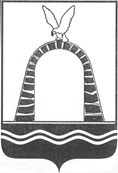 АДМИНИСТРАЦИЯ ГОРОДА БАТАЙСКАПОСТАНОВЛЕНИЕот 01.06.2022№ 1442г. БатайскО внесении изменений в постановление Администрации города Батайска от 23.03.2022 № 682 «О закреплении территорий за муниципальными образовательными организациямина 2022-2023 учебный год»         В соответствии с требованиями п.13 ст.16  Федерального закона РФ «Об общих принципах организации местного самоуправления в Российской Федерации» от 06.10.2003 № 131-ФЗ, п.6 ч.1 ст.9 Федерального закона от 29.12.2012 № 273-ФЗ «Об образовании в Российской Федерации», руководствуясь статьей 33  Устава муниципального образования «Город Батайск», Администрация города Батайска постановляет:Внести изменения в постановление Администрации города Батайска от 23.03.2022 № 682 «О закреплении территорий  за муниципальными образовательными организациями на 2022-2023 учебный год», изложив приложение № 1 в новой редакции, согласно приложению к настоящему постановлению.2.	Настоящее постановление  вступает в силу со дня его официального опубликования. 3.	Контроль за исполнением настоящего постановления возложить на заместителя главы Администрации города Батайска по социальным вопросам  Кузьменко Н.В.И.о. главы Администрациигорода Батайска                                                                                   Р.П. ВолошинПостановление вносит Управление образования города БатайскаПриложениек постановлениюАдминистрациигорода Батайскаот 01.06.2022 № 1442Территории, закрепленные за образовательными организациями, регулирующие общеобразовательные программыначального общего образования, основного общего образования,среднего общего образованияНачальник общего отделаАдминистрации города Батайска                                              В.С. МирошниковаОбразовательные организации (кроткое наименование, адрес)Закрепленная территория1.МБОУ НШ № 1ул. Воровского, 69ашкола полного дня вся территория  муниципального образования «Город Батайск»2. МБОУ СОШ № 2г.Батайск, ул. 50 лет Октября,71улица Северная звезда;мкр. Северный массив (кроме домов №№ 7,8,8а,9,10);мкр. Северный массив 16;улица Северная  №№ 1-89; улица Половинко №№ 1-125 (нечетная),  2-140 (четная сторона);улица Ленинградская  № 1- 203 (нечетная), 2- 210  (четная сторона);улица Московская № 1-135 (нечетная), 2-152 (четная сторона);улица 50 лет Октября № 1- 131 (нечетная), 2-146 (четная сторона);улица Фрунзе № 1-153 (нечетная), 2-156 (четная сторона);улица Садовая № 1-151  (нечетная), 2-148 (четная сторона):улица Заводская № 1-143 (нечетная), 2-148 (четная сторона);улица М. Горького № 2-140 (четная сторона)улица Железнодорожная № 2-102 (четная сторона); № 1-25 (нечетная сторона)улица Почтовая № 1-149 (нечетная), 2-174 (четная сторона);улица Пушкина № 1-187 (нечетная), 2-178 (четная сторона);улица Энгельса № 1-188 (нечетная), 2-150 (четная сторона);улица Мира № 1-161 (нечетная ), 2-146 (четная сторона);улица Ворошилова № 1-139, 2- 132;улица Куйбышева №  1-143;переулки Заречный,  Городской, Ростовский, Осенний; Средний тупик. улица Огородная от № 1 до № 90;жилой дом ул. Ленинградская № 156;мкр. Северный массив, 2/8;ул. Почтовая, 120 (литер М,Л,К);ул. М.Горького №144;ул. Московская № 121 А;114.3. МБОУ лицей № 3улица Матросова,2аулица Колхозная № 1-89 (нечетная сторона);улица Гайдаш № 2 -110 (четная ), 1 -105 (нечетная сторона);улица Кулагина № 2 -98 (четная), 1 -97 (нечетная сторона), кроме дома № 73;улица К. Цеткин № 77 -197 (нечетная), 101 -222 (четная сторона);улица Энгельса № 370-428 (четная сторона);улица Ленина № 144-174 (четная) , 157-219а (нечетная сторона);улица Орджоникидзе №102-126 (четная), 129-195, 197, 197А, 197Б (нечетная сторона);улица Добролюбова № 1-21 (нечетная сторона), 2-32 (четная сторона);улица Гастелло № 105-123 (нечетная сторона), 56-78 (четная сторона);улица Чернышевского № 1-33( нечетная сторона), 2- 22 (четная сторона);улицы :  Березовая, Бекентьева, Вильямса, Добролюбова, Индустриальная,  Ключевая, Ломоносова ,  Матросова,  Мичурина, Павлова, Панфилова , Родниковая, Чехова;переулки:  Дальний, Партизанский, Степной, Школьный, Наливная, Залесье, Пятихатки;ДНТ  «Весна», «Лесная поляна», «Труд», «Ягодка»,  «Дружба», СТ«Солнечное»,улица Гайдара от улицы Кулагина, до конца. ул. Березовая №25ул. Вильямса № 2-г;ул. Тисова № 1;ул. Тисова № 2;ул. Тисовая № 6;ул. Тисовая № 8;ул. Тисовая № 16;ул. Нефтегорская №3-д;ул. Березовое Кольцо №  8,10,12,14,32,28,3,5,7,9,11,13,16,17,18,22,24,20,19,26;объект ИЖС ул. 308;переулок Степной № 44 Б; 44Г;ул. 6-я Линия №  424,ДНТ «Труд»;ул. 18-я Линия № 1410 Б,ДНТ «Труд»;ул. 18-я Линия № 1407 ,ДНТ «Труд»;ул. 9-я Линия № 720, ДНТ «Труд»;10-я Линия,876, ДНТ «Труд»;ул. Ленина № 150,148;ул. Проезд 26-й № 1612,ДНТ «Весна»;ул. Проезд 22-й № 1130 А  ДНТ «Весна»;ул. Орджоникидзе, №143;ул. Буковая № 24;ДНТ «Лесная Поляна» ул. Яблоневая,101;101А.4. МБОУ СОШ № 4 с углубленным изучением отдельных предметовулица Белорусская, 86улица Крымская № 1-111,  2- 100,улица Артемовская № 1-153, 2-166,  146В корпус 8; 142-г корпус 5,6,7;улица Белорусская №1-169, 2-140;улица Украинская  №- 1-155а, 2-156 а;улица Тихорецкая № 3-79, 2- 78;улица Молдавская № 1-183а, 2-170; улица М. Горького № 301-523, 402 -616;улица Грузинская № 1-185, 2-188а,188б;улица Томская № 1-177, 2-176,176б;улица Эстонская № 1- 157, 2-154;улица Коммунаров № 1-141, 2-146, 2-168-а;улица Литовская № 1- 109 ,2-138а;улица Ангарская № 1-95, 2-110а;улица Волжская № 1- 87а, 2-92,44;улица Иркутская № 1- 55, 2-50;улица Краснодарская № 2а -94, 1-57;улица Севастопольская № 2-48в ,  7-63;улица Цимлянская нечетная сторона;улица Балашова № 1-95, 2-108/1;улицы: Полтавская, Мелиораторов, Красноярская, Смоленская, Революционная, Одесская, Кемеровская, С.Крахмального, Кольчужная, Атаманская, Янковского;переулки Хабаровский,  Дундича;  улица Думенко № 1-23, 2а-28;улица Армавирская № 3а-33,4-28;улица Кавказская № 4-38, 5-35;улица  П. Морозова № 1-43, 2-40;жилой дом по ул. Севастопольская № 8-а;жилой дом по ул. Эстонская № 75;жилой дом по ул. Крымская № 87;многоквартирный жилой дом (секция 1,2,3,4,5,6,7,8) ул. М. Горького, 491 В;многоквартирный дом ул. Артемовская № 142 Г;ул. Балашова №16;60;76;14 А;14 Б;ул. Севастополькая № 42;ул. Цимлянская нечетная сторона;ул. Мелиораторов № 29 А;ул. Литовская № 109 А;13/84;ул. М. Горького № 487;ЖК «Green Park» - улицы Мятная, Хвойная.5. МБОУ СОШ № 5улица Первомайское кольцо, 175мкр. Северный массив № 7, 8, 8а, 9, 10;улица Огородная  от № 91 до конца;улица Половинко № 121-255 , 142-252а, 280, 280/2;259;улица Ленинградская  №  203- 297, 214-322;311А;309;улица Московская   № 121-А, 127 -253, 154- 298;улица 50 лет Октября  №  148-292,  295а- 322;улица Первомайское Кольцо № 101А; 26;улица Фрунзе  от № 155 (нечетная) и от № 158 (четная) - до конца; улица М.Горького № 182-354а,  137- 273;улицы  Станиславского,  К.Либкнехта,  Р.Люксембург, Магнитогорская;улица Луначарского № 2 -152, 1- 149;улица Заводская №  150 -340, 145-319;улица Садовая № от 154 (четного) и от 153 (нечетного) до конца;  улица  Куйбышева  № 4 – 130в (четная сторона);улица  Фурманова № 33;улица 40 лет Пионерии;улица 1 –й Пятилетки № 3 - № 49 (нечетная);улица Рыбная №  2 - 94, 3 -105;ул. Калинина № 2а -134, 5-129;улицы  Шевченко,  Котовского, Булгакова;м\р «Прибрежный», м\р «Южный берег»ул. Котова: 4 корпус 1, 4 корпус 2; 16 корпус 1, 16 корпус 2; 12 корпус 1, 12 корпус 2; 24 корпус 1, 24 корпус 2 (относится к м\р «Прибрежный»);ул. Половинко 280, 280/2; 280/3 корпус 1, 2; 280/7, корпус 1, 2; 280/10 корпус 1, 2; 280/11,280Б (весь м\р «Южный берег»);переулки (полностью): Воронежский,  Курский, Добрый, Боженко, Газетный, Таганрогский, Малый, Спортивное кольцо, Оборонный, Прокатный, Луговой, Подтелкова, Толстого, Западный, Курский, Береговой, Короткий, Безымянный, Лесной, Дачный.ул. Огородная №,84;ул. Ушинского 43,47,49,53,55,59, 61, 65 (секция 1,2);переулок Истомина № 12 а;ул. Фрунзе/Рыбная,286/51;переулок Морской,38;ЖК «Пальмира», ЖК «Новая Пальмира».6. МБОУ СОШ № 6улица  Ставропольская, 50улицы:  Минская, Саратовская, Донецкая, Ставропольская, Пятигорская,   Астраханская, Сальская, Ейская, Николая Кулиша, Павла Оноколова, Леонида Ганоцкого, Владимира Гречаника, Виктора Горбатко, Таисии Юркевич, Василия Першикова;улица Артемовская от  №  155 (нечетные) и от № 170 четные -до конца; улица Белорусская от № 171 (нечетные) от  № 142 (четные) - до конца; улица Думенко от № 32 (четные) и от № 33 (нечетные) - до конца), улица Украинская от № 158 (четные) и от № 157г (нечетные) - до конца; улица Молдавская от № 185  (нечетные) и от № 172 (четные) - до конца);улица М.Горького от  № 618 (четные) до 738 и от  № 525 (нечетные) – до 701 В; улица Грузинская от № 189 (нечетные)  и от №190 (четные) - до конца;улица Томская от № 181 (нечетные)  и от №182  (четные) до конца; улица Эстонская от № 156 (четные ) и от № 159а (нечетные) -до конца;улица Литовская от № 111 (нечетные)  и от  №110а (четные) -до конца;улица Коммунаров от № 145 (нечетные), от № 172 (четные) -до конца; улица Волжская от № 89 ( нечетные) и  от № 96 (четные) - до конца;улица Кавказская от №39  (нечетные) и от № 42 (четные) - до конца;улица Краснодарская от №59  (нечетные) и, от № 96 (четные) - до конца;улица П.Морозова от №42 (четные) и  от № 43 (нечетные)  – до конца; улица Ангарская от № 99 (нечетные)  и от № 114 (четные) - до конца;улица Севастопольская от  № 50 - до конца,  от № 65 - до конца;переулки: Каспийский, Зерноградский , Аксайский, Орловский, Юбилейный, Самарский , Заслонова , Придорожный;улица Армавирская от № 30 (четные)   и от  № 35 ( нечетный)   – до конца.ул. Цимлянская вся четная сторона,51 а/112.     ул. Крымская от №113(нечетная), №102 (четная) до конца.7. МБОУ Гимназия  № 7 улица Рабочая,87улица М.Горького (нечетная сторона) № 1-135;улица Рабочая; улица Кирова № 2-80, 7-67;улица Ушинского (четная сторона) № 2-10;улица К.Маркса (четная сторона); улица Крупской № 2-86, 1-63;улица Южная;улица Луначарского (нечетная сторона) № 151 - 181; (четная сторона),  154-166;улица Куйбышева № 145-159, 144-170;улица Ворошилова № 134-164, №№ 141-191;улица Мира № 150-206, 163-205;улица Энгельса № 138-188, 183-227;улица Почтовая № 176-240, 151-175;улица Пушкина № 180-206, 189- 211;улица Железнодорожная  (нечетная сторона) № 21-27, 189 -201, ( четная сторона)- 104-110,110а;улица Привокзальная;переулок Парковый №  3,4, 5,9,10,11;переулок Книжный № 8.10,13,15;площадь Железнодорожников.8. МБОУ СОШ  № 8Авиагородок, 34булица Авиационная четная, нечетная сторона от улицы Тельмана до Авиагородка;улица Левченко четная сторона № 118-138, нечетная сторона 117-145;улица Воровского № 7,5,23;ДНТ «Донская чаша»; мкр «Солнечный»;Есенина, Янтарная, 60 лет Победы, Лазурная, Медовая, Купеческая, Загородная, Радужная, Усадебная, Летняя, Изумрудная, Благодатная, Казачий проезд; пер.Чкалова № 37; ул. Авиационная № 69 А;ул. Левченко № 128ДНТ Донская чаша, ул. Липовая № 25 б;ул. Авиационная № 69 а;92;96;88А;ДНТ Гидромеханизатор, ул. 16-я, 453;ул. Левченко № 128.9. МБОУ СОШ № 9 улица Ленина, 95улица К. Маркса  (нечетная сторона);улица Урицкого  № 2-56, 1-75;улица Подтопты  №  2-72,  1-75;улица Коваливского;улица Дзержинского № 2-102, 1-67;улица Комсомольская № 2-70, 1-107;улица Красноармейская № 2-110, 1-135;улица Октябрьская № 2-108; 1-115;улица Советская № 2-120, 120 Б, 1-115;улица Кооперативная № 2-110, 1-103;улица Колхозная  четная сторона № 2-112;улица Куйбышева  № 172, 174, 176, 178, 180, 182,184, 186, 184а;улица К. Цеткин № 2-90, 1-99;улица Энгельса № 204-368, 229-337;улица Ленина № 4-142, 19-157;улица Мира № 208-270, 207-337;улица Ворошилова  № 178-230; 215-263, 263»а», 265;улица Орджоникидзе (нечетная сторона)  №  1-87;улица Луначарского № 183, 185, 187, 191, 193, 187а, 191а;улица Лазо № 2-18 1-17;                                                                       переулок Стадионный, № 2-80, 1-57;улица Ушинского (нечетная сторона) № 1-7;17 а,б,в.10. МБОУ лицей №10  улица Коммунистическая,№ 88улицы (полностью): 1-я Озерная, 2-я Озерная , 3-я Озерная, Солнечная, Можайского, Некрасова, Седова,  Семашко, Циолковского, Осипенко,  Лермонтова, Тургенева, Гоголя, Дружбы, Иноземцева, Социалистическая,  Маяковского, Зеленая, Островского, Молокова , Ляпидевского, Истомина, Сенная, Солнечная, Солнечная 1-я, Солнечная 2-я, Коммунистическая, Разина,  Речная, Речная 2-я, Киевская;улица Воровского №  17,61, 63, 67, 109, 109 2-й корпус, № 2-16;улица Ленинградская до №  67а;улица Шмидта № 1-15 (нечетная сторона);переулки  Мостовой, Восточный,  Братский;тупик Железнодорожный, Быстрый;территория ДНТ  «Гидромеханизатор»;ул. Тургенева№ 58А;ул. Лермонтова № 74;ул. Фестивальная.11. МБОУ СОШ № 12улица Тельмана, 154мкр. Авиагородок  № 29, 32.улицы:  Механизаторов, Новая , Центральная, Тенистая, Коммунальная , Халтурина , Пролетарская, Чапаева, Щорса.Комарова, Производственная;улица Тельмана, четная сторона № 122-152, нечетная № 113-197;улица Кубанская, четная  сторона № 114-1178, нечетная № 113-159; улица Шмидта, четная  сторона № 2-18;улица Пионерская, № 1-36;улица Серова, № 1-35;улица Левченко № 140-168;улица Авиационная от № 1 до улицы Тельмана;переулки: Садовый, Совхозный, Литейный, Лесозащитный,Трудовой, Строительный, Локомотивный 1-й;ул. Комарова № 152 А;196 А;196;ул. Чапаева № 166;171 А.12. МБОУ СОШ  № 16 улица  Октябрьская,110улица Октябрьская № 117-153; 112-130; улица Цветочная № 1-31, 2-32;улица Советская № 117-147, 124-156;улица Гайдаш № 93-141; 112-162;улица Белинского № 1-57, 4-34;улица Герцена № 1-37,  2- 34;улица Кооперативная № 105- 133,  112-142;улица Добролюбова № 23-83, 34-90;улица Чернышевского № 35-89а, 24 - 84;улица Гастелло № 4-54, 1- 103;улица Б.Хмельницкого № 1-33, 2-34;улица Гайдара до улицы Кулагина;улица Кулагина № 73улица Орджоникидзе, четная сторона № 2 б-90;улица Комсомольская № 111-119;улица Луначарского (четная сторона)   от  № 166а до конца;улица Ушинского №  от №  9а  - до улицы Калинина;ЖК «Комсомольский» ул. Комсомольская № 127, 131;ЖК «Легенда» (улицы Милая, Славная, Дивная, Легендарная, Клеверная, Красочная).13. МБОУ Гимназия № 21, улицаАвиагородок, 34амкр. Авиагородок дома № 3 - 28; 30; 31; 33 – 44;поселок Авиаторов, улицы: Жуковского, Терешковой;улица 40 Лет Октября  №  1-32;улица Багратиона  № 1-38;улица Ватутина  № 1-38;улица Кубанская  № 1-111;улица Кутузова  № 1-36;улица Левченко № 1-116;улица Нахимова  № 1-18; улица Невского  № 1-18;улица Пионерская № 49-230;103;улица Проша №№  1-32;улица Пугачева №  1-110;улица Серова №  53а-87; улица Суворова № 1-35;улица Талалихина №1-35;2Д;улица Тельмана (нечетная сторона) №№  1-111; № 2-120 (четная сторона);переулок Черняховского №1-35;улица Чкалова №1-48;улица Шмидта улица 17-121; 130 Б;127;переулок Донской № 1-36;улица Воровского № № 11, 11А, 16А, 16Б,16В, 16В2, 16Г, 16Д, 16Е, 16Ж, 18,19 - 22, 28,30,32, 69;улица Олимпийское Кольцо;ЖК «Талалихина».